No. 24	p. 985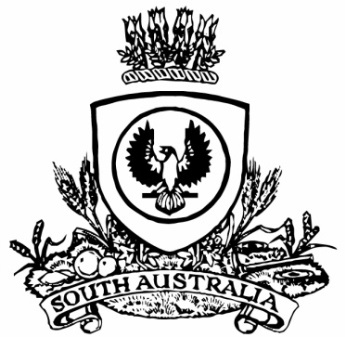 THE SOUTH AUSTRALIANGOVERNMENT GAZETTEPublished by AuthorityAdelaide, Thursday, 21 April 2022ContentsGovernor’s InstrumentsAppointmentsDepartment of the Premier and CabinetAdelaide, 21 April 2022Her Excellency the Governor in Executive Council has been pleased to appoint the Honourable Anastasios Koutsantonis, MP, Minister for Infrastructure and Transport, Minister for Energy and Mining, to be also Acting Minister for Health and Wellbeing, for the period from 23 April 2022 to 25 April 2022 inclusive, during the absence of the Honourable Christopher James Picton, MP.By command,Kyam Joseph MaherFor PremierHEAC-2022-00016Department of the Premier and CabinetAdelaide, 21 April 2022Her Excellency the Governor in Executive Council has been pleased to appoint Jon William Whelan as the Rail Commissioner for a period commencing on 21 April 2022 and expiring on 20 April 2027 or whenever he ceases to hold the position of Chief Executive of the Department for Infrastructure and Transport or a position that corresponds with that position, whichever is earlier - pursuant to section 5 of the Rail Commissioner Act 2009.By command,Kyam Joseph MaherFor Premier22MIT0002CSDepartment of the Premier and CabinetAdelaide, 21 April 2022Her Excellency the Governor in Executive Council has been pleased to appoint Jon William Whelan as the Commissioner of Highways for a period commencing on 21 April 2022 and expiring on 20 April 2027 or whenever he ceases to hold the position of Chief Executive of the Department for Infrastructure and Transport or a position that corresponds with that position, whichever is earlier - pursuant to section 10 of the Highways Act 1926 and section 41 of the Legislation Interpretation Act 2021.By command,Kyam Joseph MaherFor Premier22MIT0002CSState Government InstrumentsAquaculture Act 2001Grant of Aquaculture LeasesPursuant to the provisions of section 22 of the Aquaculture Act 2001, notice is hereby given of the grant of the following leases for the purpose of aquaculture in Port Lincoln, South Australia:LA00502 (Louth Bay)LA00503 (Boston Bay)Further details are available for the above leases on the Aquaculture Public Register; which can be found at http://www.pir.sa.gov.au/aquaculture/aquaculture_public_register or by contacting Aquaculture Leasing & Licensing on 8207 5332.Dated: 19 April 2022Mandee TheilAquaculture Environmental Assessment OfficerBuilding Work Contractors Act 1995ExemptionTAKE notice that, pursuant to section 45 of the Building Work Contractors Act 1995, I, Zoe Thomas as a delegate for the Minister for Consumer and Business Affairs, do hereby exempt the licensee named in Schedule 1 from the application of Division 3 of Part 5 of the above Act in relation to domestic building work described in Schedule 2 and subject to the conditions specified in Schedule 3.Schedule 1ANGELO INCORVAIA (BLD 119052)Schedule 2The construction of a single storey detached dwelling at Allotment 32 in Filed Plan 82097, being a portion of the land described in Certificate of Title Volume 6044 Folio 214, more commonly known as Lot 32 Charles Carter Way, Edithburgh SA 5583.Schedule 31.	This exemption is limited to domestic building work personally performed by the licensee in relation to the building work described in Schedule 2.2.	This exemption does not apply to any domestic building work the licensee contracts to another building work contractor, for which that contractor is required by law to hold building indemnity insurance.3.	That the licensee does not transfer his interest in the land prior to five years from the date of completion of the building work the subject of this exemption, without the prior authorisation of Consumer and Business Services (CBS).  Before giving such authorisation, CBS may require the licensee to take any reasonable steps to protect the future purchaser(s) of the property, including but not limited to:Providing evidence that an adequate policy of building indemnity insurance is in force to cover the balance of the five-year period from the date of completion of the building work the subject of this exemption;Providing evidence of an independent expert inspection of the building work the subject of this exemption;Making an independent expert report available to prospective purchasers of the property;Giving prospective purchasers of the property notice of the absence of a policy of building indemnity insurance.Dated: 13 April 2022Zoe ThomasAssistant Director, LicensingDelegate for the Minister for Consumer and Business AffairsBuilding Work Contractors Act 1995ExemptionTAKE notice that, pursuant to section 45 of the Building Work Contractors Act 1995, I, Zoe Thomas as a delegate for the Minister for Consumer and Business Affairs, do hereby exempt the licensee named in Schedule 1 from the application of Division 3 of Part 5 of the above Act in relation to domestic building work described in Schedule 2 and subject to the conditions specified in Schedule 3.Schedule 1WAYNE VERRALL (BLD 55569)Schedule 2Construction of a rear extension to an existing residential dwelling, a shed and a swimming pool at Allotment 95 Filed Plan 15161 being a portion of the land described in Certificate of Title Volume 5828 Folio 401, more commonly known as 164 Fisher Street, Malvern SA 5061.Schedule 31.	This exemption is limited to domestic building work personally performed by the licensee in relation to the building work described in Schedule 2.2.	This exemption does not apply to any domestic building work the licensee contracts to another building work contractor, for which that contractor is required by law to hold building indemnity insurance.3.	That the licensee does not transfer their interest in the land prior to five years from the date of completion of the building work the subject of this exemption, without the prior authorisation of Consumer and Business Services (CBS).  Before giving such authorisation, CBS may require the licensee to take any reasonable steps to protect the future purchaser(s) of the property, including but not limited to:Providing evidence that an adequate policy of building indemnity insurance is in force to cover the balance of the five-year period from the date of completion of the building work the subject of this exemption;Providing evidence of an independent expert inspection of the building work the subject of this exemption;Making an independent expert report available to prospective purchasers of the property;Giving prospective purchasers of the property notice of the absence of a policy of building indemnity insurance.Dated: 13 April 2022Zoe ThomasAssistant Director, LicensingDelegate for the Minister for Consumer and Business AffairsHousing Improvement Act 2016Rent Control RevocationsWhereas the Minister for Human Services Delegate is satisfied that each of the houses described hereunder has ceased to be unsafe or unsuitable for human habitation for the purposes of the Housing Improvement Act 2016, notice is hereby given that, in exercise of the powers conferred by the said Act, the Minister for Human Services Delegate does hereby revoke the said Rent Control in respect of each property. Dated: 21 April 2022Craig ThompsonHousing Regulator and RegistrarHousing Safety Authority, SAHADelegate of Minister for Human ServicesJustices of the Peace Act 2005Section 4 Appointment of Justices of the Peace for South AustraliaNotice by the Commissioner for Consumer AffairsI, Dini Soulio, Commissioner for Consumer Affairs, delegate of the Attorney-General, pursuant to section 4 of the Justices of the Peace Act 2005, do hereby appoint the people listed as Justices of the Peace for South Australia as set out below.For a period of ten years for a term commencing on 10 May 2022 and expiring on 9 May 2032:Denise Margaret WATSONAlexandra Helen WAKEFIELDTimothy Charles VALENTEChristopher Dale TURNERManyana Marie STARKIENeil Anthony SMITHWayne Kuno SEEMANWilliam John SCOTTChristene Lee ROSEWARNEKevin John ROGANPhilip ROBINSRobert Waleed RASLANGarry John POSSINGHAMGraeme Bradley PERCIVALBarbara Joan O'CONNORPeter John NEALEMalcolm John NAIRNMichael Richard MORRISAnne Teresa MORRISBarry Joseph MCGRATHBrenton Edmond HOOPERMalcolm Arthur HERRMANNSharon Joy HAYNESKelvin Leigh GOLDSTONEGregory Paul FLITTONKathleen Dawn EDWARDSRichard James DROGEMULLERHannah Gosse DRIDANJason Lee DI IULIOBrenda DAWESJanice Maxine DAVISRobin Mark CHRISTOPHERDesmond Anthony CAULFIELDDarrel John BURDETTRex James BUCKINGHAMRobert John AMOSDated: 19 April 2022Dini SoulioCommissioner for Consumer AffairsDelegate of the Attorney-GeneralLand Acquisition Act 1969Section 16Form 5 – Notice of Acquisition1.	Notice of acquisitionThe Commissioner of Highways (the Authority), of 50 Flinders Street, Adelaide SA 5000, acquires the following interests in the following land:Comprising an unencumbered estate in fee simple in that piece of land being; First: 	Comprising an unencumbered estate in fee simple in that piece of land being the whole of Allotment 98 in Filed Plan No 12864 comprised in Certificate of Title Volume 5288 Folio 216.Secondly: 	Comprising an unencumbered estate in fee simple in that piece of land being the whole of Allotment 99 in Filed Plan No 12864 comprised in Certificate of Title Volume 5288 Folio 325This notice is given under section 16 of the Land Acquisition Act 1969.2.	CompensationA person who has or had an interest consisting of native title or an alienable interest in the land that is divested or diminished by the acquisition or the enjoyment of which is adversely affected by the acquisition who does not receive an offer of compensation from the Authority may apply to the Authority for compensation.2A.	Payment of professional costs relating to acquisition (section 26B)If you are the owner in fee simple of the land to which this notice relates, you may be entitled to a payment of up to $10 000 from the Authority for use towards the payment of professional costs in relation to the acquisition of the land. Professional costs include legal costs, valuation costs and any other costs prescribed by the Land Acquisition Regulations 2019.3.	InquiriesInquiries should be directed to:	Rob GardnerGPO Adelaide  SA  5001Telephone: (08) 8343 2567Dated: 19 April 2022The Common Seal of the COMMISSIONER OF HIGHWAYS was hereto affixed by authority of the Commissioner in the presence of:Steve McQuillanDirector, Property (Authorised Officer)Department for Infrastructure and TransportDIT 2021/04518/01Land Acquisition Act 1969Section 16Form 5 – Notice of Acquisition1.	Notice of acquisitionThe Commissioner of Highways (the Authority), of 50 Flinders Street, Adelaide SA 5000, acquires the following interests in the following land:Comprising an unencumbered estate in fee simple in that piece of land being the whole of Allotment 5 in Filed Plan No 147630 comprised in Certificate of Title Volume 5268 Folio 798.This notice is given under section 16 of the Land Acquisition Act 1969.2.	CompensationA person who has or had an interest consisting of native title or an alienable interest in the land that is divested or diminished by the acquisition or the enjoyment of which is adversely affected by the acquisition who does not receive an offer of compensation from the Authority may apply to the Authority for compensation.2A.	Payment of professional costs relating to acquisition (section 26B)If you are the owner in fee simple of the land to which this notice relates, you may be entitled to a payment of up to $10 000 from the Authority for use towards the payment of professional costs in relation to the acquisition of the land. Professional costs include legal costs, valuation costs and any other costs prescribed by the Land Acquisition Regulations 2019.3.	InquiriesInquiries should be directed to:	William RidgwayGPO Adelaide  SA  5001Telephone: (08) 7109 7672Dated: 19 April 2022The Common Seal of the COMMISSIONER OF HIGHWAYS was hereto affixed by authority of the Commissioner in the presence of:Steve McQuillanDirector, Property (Authorised Officer)Department for Infrastructure and TransportDIT 2021/04267/01Land Acquisition Act 1969Section 16Form 5 – Notice of Acquisition1.	Notice of acquisitionThe Commissioner of Highways (the Authority), of 50 Flinders Street, Adelaide SA 5000, acquires the following interests in the following land:Comprising an unencumbered estate in fee simple in that piece of land being the whole of Allotment 51 in Deposited Plan No 43948 comprised in Certificate of Title Volume 5820 Folio 143.This notice is given under section 16 of the Land Acquisition Act 1969.2.	CompensationA person who has or had an interest consisting of native title or an alienable interest in the land that is divested or diminished by the acquisition or the enjoyment of which is adversely affected by the acquisition who does not receive an offer of compensation from the Authority may apply to the Authority for compensation.2A.	Payment of professional costs relating to acquisition (section 26B)If you are the owner in fee simple of the land to which this notice relates, you may be entitled to a payment of up to $10 000 from the Authority for use towards the payment of professional costs in relation to the acquisition of the land. Professional costs include legal costs, valuation costs and any other costs prescribed by the Land Acquisition Regulations 2019.3.	InquiriesInquiries should be directed to:	Rob GardnerGPO Adelaide  SA  5001Telephone: (08) 8343 2567Dated: 19 April 2022The Common Seal of the COMMISSIONER OF HIGHWAYS was hereto affixed by authority of the Commissioner in the presence of:Steve McQuillanDirector, Property (Authorised Officer)Department for Infrastructure and TransportDIT 2021/04243/01MENTAL HEALTH ACT 2009Authorised Mental Health ProfessionalNOTICE is hereby given in accordance with Section 94(1) of the Mental Health Act 2009, that the Chief Psychiatrist has determined the following person as an Authorised Mental Health ProfessionalSimon AngokA person’s determination as an Authorised Mental Health Professional expires three years after the commencement date.Dated: 14 April 2022Dr J BrayleyChief PsychiatristLocal Government InstrumentsCity of Mount GambierLocal Government Act 1999Resignation of CouncillorNotice is given in accordance with Section 54(6) of the Local Government Act 1999 that a vacancy has occurred in the office of Area Councillor, due to the resignation of Councillor Steven Perryman effective from 29 March 2022.Dated: 21 April 2022Sarah PhilpottChief Executive OfficerPublic NoticesNational Electricity LawNotice of Final RuleThe Australian Energy Market Commission (AEMC) gives notice under the National Electricity Law as follows:Under ss 102 and 103, the making of the National Electricity Amendment (Minor changes 1 2022) Rule 2022 No. 3 (Ref. ERC0342) and related final determination. All provisions commence on 21 April 2022. Documents referred to above are available on the AEMC’s website and are available for inspection at the AEMC’s office.Australian Energy Market CommissionLevel 15, 60 Castlereagh StSydney NSW 2000 Telephone: (02) 8296 7800www.aemc.gov.au Dated: 21 April 2022National Gas LawNotice of Final RuleThe Australian Energy Market Commission (AEMC) gives notice under the National Gas Law as follows:Under ss 311 and 313, the making of the National Gas Amendment (Minor changes 1 2022) Rule 2022 No. 1 (Ref. GRC0064) and related final determination. All provisions commence on 21 April 2022. Documents referred to above are available on the AEMC’s website and are available for inspection at the AEMC’s office.Australian Energy Market CommissionLevel 15, 60 Castlereagh StSydney NSW 2000 Telephone: (02) 8296 7800www.aemc.gov.au Dated: 21 April 2022Trustee Act 1936Public TrusteeEstates of Deceased PersonsIn the matter of the estates of the undermentioned deceased persons:BENNETTS Ronald Francis late of Fort Street & Sylvan Way Grange Retired Carpenter who died 18 October 2021BIGGS Pamela Rae late of 342 Marion Road North Plympton Retired Public Servant who died 21 November 2021ELLIOTT Irene Elizabeth late of 27-31 Captain Robertson Avenue Golden Grove of no occupation who died 24 November 2021HAINES Deanna Rae late of 9 Dovecote Street Oakden of no occupation who died 16 September 2021HOBBY Patricia Muriel late of 83 Carnarvon Terrace Largs North of no occupation who died 16 August 2021HOFLER Helga late of 147 Frost Road Salisbury South of no occupation who died 04 December 2021KNEZ Andrej late of 1 Wilton Street Davoren Park of no occupation who died 29 October 2021LEWIS Patricia Mary late of 17 Rockville Avenue Daw Park Home Duties who died 19 January 2022PHILP Ian Harold late of 37 Harris Street Balaklava of no occupation who died 13 August 2021PIENAAR Robin Marc late of 28B Elizabeth Street West Croydon of no occupation who died 07 October 2018SINCOCK Lena Rosaline late of 110 Strathfield Terrace Largs North of no occupation who died 2 November 2021WIGHT Geraldine Ann late of 150 Adams Road Craigmore of no occupation who died 07 July 2021WITEKOHA Kona Kevin aka Kona Kevin Te Whaaki late of 39 Elsie Street Port Augusta Retired Fisherman who died 01 July 2020Notice is hereby given pursuant to the Trustee Act 1936, the Inheritance (Family Provision) Act 1972 and the Family Relationships Act 1975 that all creditors, beneficiaries, and other persons having claims against the said estates are required to send, in writing, to the office of Public Trustee at GPO Box 1338, Adelaide, 5001, full particulars and proof of such claims, on or before the 20 May 2022 otherwise they will be excluded from the distribution of the said estate; and notice is also hereby given that all persons indebted to the said estates are required to pay the amount of their debts to the Public Trustee or proceedings will be taken for the recovery thereof; and all persons having any property belonging to the said estates are forthwith to deliver same to the Public Trustee.Dated: 21 April 2022N. S. RantanenPublic TrusteeNotice SubmissionThe South Australian Government Gazette is published each Thursday afternoon.Notices must be emailed by 4 p.m. Tuesday, the week of publication.Submissions are formatted per the gazette style and a proof will be supplied prior to publication, along with a quote if applicable. Please allow one day for processing notices.Alterations to the proof must be returned by 4 p.m. Wednesday.Gazette notices must be submitted as Word files, in the following format:	Title—the governing legislation	Subtitle—a summary of the notice content	Body—structured text, which can include numbered lists, tables, and images	Date—day, month, and year of authorisation	Signature block—name, role, and department/organisation authorising the noticePlease provide the following information in your email:	Date of intended publication	Contact details of the person responsible for the notice content	Name and organisation to be charged for the publication—Local Council and Public notices only	Purchase order, if required—Local Council and Public notices onlyEmail:	governmentgazettesa@sa.gov.auPhone:	(08) 7109 7760Website:	www.governmentgazette.sa.gov.auAll instruments appearing in this gazette are to be considered official, and obeyed as suchPrinted and published weekly by authority of S. Smith, Government Printer, South Australia$8.00 per issue (plus postage), $402.00 per annual subscription—GST inclusiveOnline publications: www.governmentgazette.sa.gov.auAddress of PremisesAllotment 
SectionCertificate of Title
Volume Folio28 Gawler Road, Two Wells SA 5501 Allotment 2 Filed Plan 110108 Hundred of Port GawlerCT5197/91142 Mueller Close, Bugle Ranges SA 5251 Allotment 16 Filed Plan 159693 Hundred of MacclesfieldCT6235/97510 Franklin Street, Kingscote SA 5223 Allotment 201 Deposited Plan 75583 Hundred of MenziesCT6115/7651 5 Schuetze Street, Mannum SA 5238 Allotment 92 Filed Plan 164737 Hundred of FinnissCT5316/784